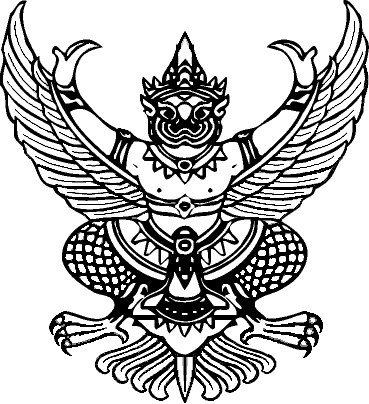 ประกาศองคการบริหารสวนตําบลกะเปียดเรื่อง ประกาศเจตจํานงการบริหารงานดวยความสุจริต ประจําป พ.ศ. 2564     -----------------------------------------ขาพเจา นายประสาท  ถาวร นายกองคการบริหารสวนตําบลกะเปียด จะนําหนวยงานให ดําเนินงานตามภารกิจดวยความโปรงใส บริหารงานดวยความซื่อสัตย สุจริต มีคุณธรรม ปราศจากการทุจริต เพื่อใหบรรลุเจตนารมณนโยบายคุณธรรม จริยธรรม ในสังกัดองคการบริหารสวนตําบลกะเปียด ถือปฏิบัติและดําเนินการ ดังนี้1. ขาพเจาจะบริหารงานและปฏิบัติตามหลักธรรมภิบาล โดยมุงตอบสนองความตองการของ ประชาชนดวยการบริการที่รวดเร็วถูกตอง เสมอภาค โปรงใส และเปนธรรม 2. ขาพเจาจะปลูกฝงคานิยมและทัศนคติใหบุคลากรในสังกัด มีความรูความเขาใจ ยึดหลัก คุณธรรม จริยธรรม นําหลักปรัชญาของเศรษฐกิจพอเพียงมาใชในการปฏิบัติงานและการดําเนินชีวิต 3. ขาพเจาจะดําเนินการจัดซื้อ จัดจาง สงเสริมการดําเนินการใหเกิดความโปรงใสในทุก ขั้นตอน และเปดโอกาสใหภาคเอกชน ภาคประชาสังคม และภาคประชาชนเขามามีสวนรวมในการตรวจสอบ การปฏิบัติงาน โดยเปดเผยขอมูลขาวสารในการดําเนินกิจกรรมทุกรูปแบบ 4. ขาพเจาจะประชาสัมพันธแจงขอมูลขาวสาร เบาะแส การทุจริต รองเรียนรองทุกขผาน ศูนยยุติธรรมองคการบริหารสวนตําบลกะเปียด 5. กรณีพบการทุจริตจะดําเนินการสอบสวนและลงโทษขั้นสูงสุดกับผูที่ทุจริตอยางจริงจังจึงประกาศมาใหทราบโดยทั่วกัน 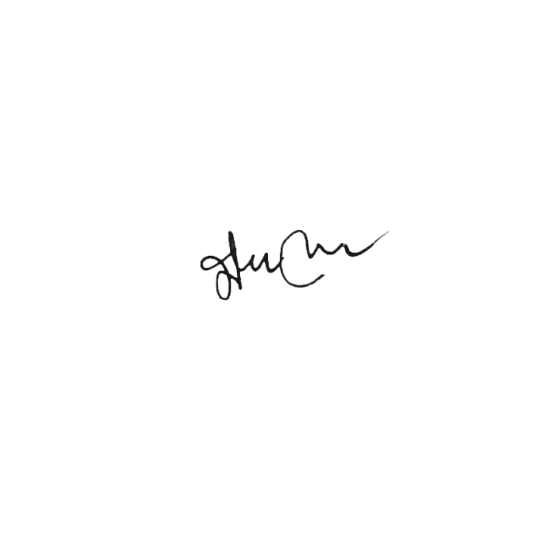 ประกาศ ณ วันที่  4  เดือน มกราคม พ.ศ. 2564 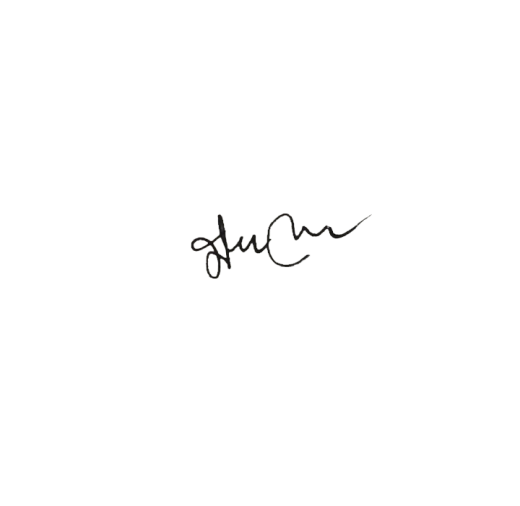 (นายประสาท  ถาวร) 			นายกองคการบริหารสวนตําบลกะเปียด